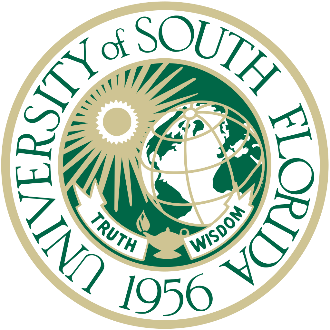 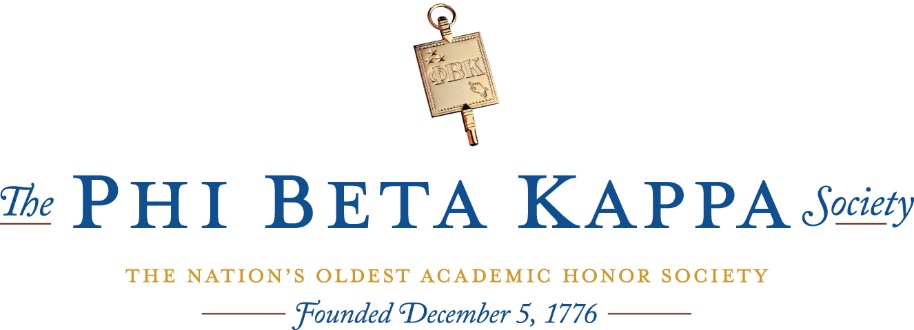 The University of South Florida is proud to announce its class of Phi Beta Kappa inductees for the year 2023. These accomplished students and their major(s) are listed below.NameMajor(s)Lucia AndrewsPsychology, Biomedical SciencesEmilia AraozWorld Languages & CulturesKelsey BartonStudio ArtElizabeth BeattyPsychologyMadison BonaventuraPsychologyMadeline BrandInterdisciplinary Social SciencesGinelle BrownWorld Languages & CulturesRufei ChenBiomedical SciencesThalia Crespo ParronBiomedical SciencesKrisztian CsehAnthropology, AccountingDavid DitzBiomedical Sciences, PsychologyAvery FleishmanBiomedical SciencesJessica FueyoPolitical ScienceJason GieseHistory, World Languages & CulturesSarah HardingCommunicationBridget HartungEnvironmental Science and PolicyJessica HeintzBiomedical SciencesTruman HoangPolitical ScienceLeah HoopesSociologyAnna JablonskaBiomedical SciencesManuela JaramilloBiomedical SciencesBethany JowersBiomedical Sciences, World Languages & CulturesChristian KaplanBiomedical SciencesHeaven KnoxPsychologyElizaveta KuzminaInternational Relations, EconomicsMikayla LeafBiologyKarina LowynsBiology, PsychologyMikayla MaiorinoPsychology, World Languages & CulturesSuhaas MandalaBiomedical SciencesGayathri MannemBiomedical SciencesMyles McCantsPolitical ScienceKaylie MillerBiomedical Sciences, PsychologySophia MontejoPsychologyConnor MurrayPsychology, Health SciencesCorey NaftanielPsychologyKavita ParbhooCellular and Molecular BiologyAnkit PatelBiomedical Sciences, SociologyFrances PerezMicrobiologyDaelyn QuinnCellular and Molecular Biology, World Languages & CulturesMaria Quintana GoicoecheaBiomedical SciencesAngitha RejiBiomedical Sciences, World Languages & CulturesPayton RichardsonCommunicationJasmine RobinsBiomedical SciencesMyriam Gabriela RodriguezInternational Relations, AnthropologyChristian SabbaghBiomedical Sciences, Political ScienceSammie SchulmanIntegrated Public Relations, AdvertisingAndersen ShigoBiomedical SciencesGrace SinclairPsychologyKaleb SmallwoodGeologyKailyn SmithBiomedical Sciences, PsychologyMatthew StonerComputer Science and EngineeringAshlee TorresEnglishLauren TrumbullIntegrative BiologyNafisa UddinBiomedical Sciences, International Relations